3. Přírodní rezervace Anghthong Marine ParkCelodenní výlet | Od 07:30 do 17:30 | Oběd v ceně | Občerstvení v ceně | Doprava na velké lodi | 4 - 50 osob (po domluvě i při počtu 2 osob) | Den plný zážitků | Český průvodce | Program výletu zahrnuje jízdu na kajacích, tento bod je možné vypustit.Výlet začíná již brzo ráno v 7:45, kdy nás minibus vyzvedne ve Vašem hotelu nebo domu. Cesta do přístavu trvá asi 30 minut. V přístavu se zapíšeme, vyfotografujeme a nalodíme. Na lodi je k dispozici lehká snídaně formou muffinů/croissantů, banánů, kávy, čaje a nealkoholických nápojů. Loď má 3 paluby, je tak možné sedět ve stínu pod střechou nebo se slunit na horní palubě na matracích. Cesta k námořnímu parku trvá asi 1.5 hodinyPo cestě si poslechneme informace ohledně námořního parku, který se skládá z 50 ostrovů a ostrůvků a je přírodní rezervací, kde je možné shlédnout, kromě úchvatných vyhlídek, volně žijící opice z řádu Lengur, unikátní druhy orchidejí a chráněných ptáků, jejichž hnízda jsou velmi ceněnáJakmile dorazíme k cíli, člun nás převeze na první zastávku, ostrov s tyrkysovou lagunou, která vznikla rozpadem vulkánu a je tvořena mořskou vodou, která se do ní dostává úzkými tunely. Díky tomu je fauna v laguně unikátní a z plošiny nad hladinou je možné sledovat mořské ježky, hejna rybek, baracudy i rejnoky. Na lagunu se také podíváme z vrchu, kde se vyfotografujemeZ pláže pod lagunou vyrazíme na moře, avšak nikoliv již na člunu, ale na vlastních kajacích, na kterých objedeme ostrov, prozkoumáme různá zákoutí skalisek, jeskyně a vůbec si tu jízdu, která trvá 45 minut, užijeme. Na jejím konci nás již čekají kolegové - z kajaků se nalodíme opět na naší velkou loď, kde se pustíme do chutného, bohatého a hlavně zaslouženého oběda.Po obědě nás loď zaveze na naší hlavní zastávku, ostrov Wua Ta Lap, kde přichází na řadu zlatý hřeb výletu, výstup na vyhlídku, ze které je opravdu nádherný výhled na okolní ostrovy. Samotný výstup na vyhlídku je náročnější, avšak každých 100 metrů je možné zastavit na menší vyhlídce a první 3 úrovně jsou dostupné po schodech, proto se na vyhlídku nemusejí bát i méně fyzicky zdatní návštěvníciKdo se necítí na vyhlídku , raději by šnorchloval u malého korálového útesu, navštívil krápníkovou jeskyni, projel se ještě jednou na kajaku nebo jen tak relaxoval na pláži, není problém. Program si každý účastník volí sám. Celková doba strávená na tomto ostrově je 2,5 hodiny. Je proto čas jak na vyhlídku, jejíž výstup trvá průměrně zdatným jedincům tam i zpět 1 hodinu, tak i na případné další aktivity. Na ostrově je dokonce možné i přespat a vychutnat si pocit života na opuštěném ostrově po odjezdu všech výletních lodíPo uplynutí času vyhrazenému návštěvě tohoto překrásného ostrova se vrátíme na naší loď, ze které je možné se ještě vykoupat v moři a doslova do něj naskákat. Následuje odjezd směrem Koh SamuiPo cestě kapitán nasměruje loď kolem  malých ostrůvků - atolů a o něco větších alších ostrovů námořního parku, které jsou veřejnosti nepřístupné s ohledem na ochranun fauny a flóry. Po cestě dokonce můžeme spatřit delfíny, poštěstí-li se.Zpět na Koh Samui dorazíme kolem 17:30, následuje rozloučení a transfer do Vašeho hotelu/vily/domuCena výletu s českým průvodcem: Výlet s projížďkou na kajaku: 	1950 Baht na osobuBez projížďky na kajaku: 		1750 Baht na osobuBez českého průvodce samostatně:1700 Baht na osobuCena za dítě do 10 let je 1400 BahtOběd, voda a drobné občerstvení v ceně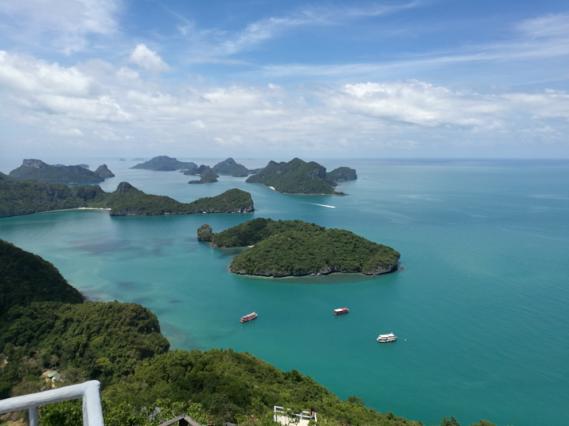 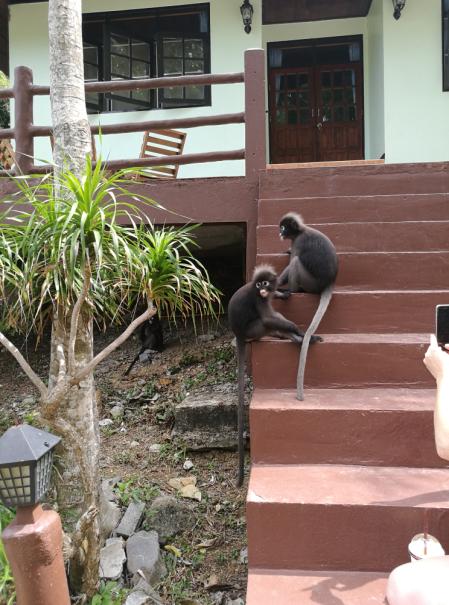 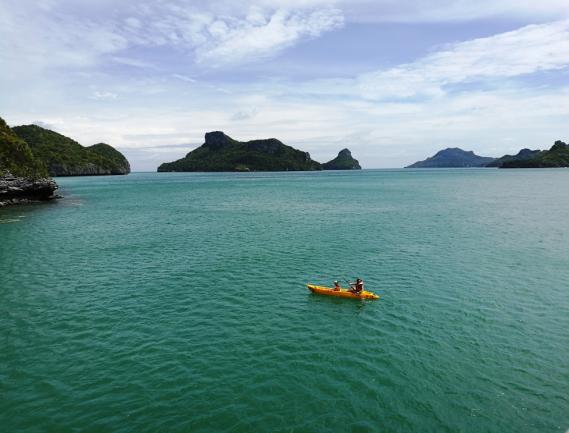 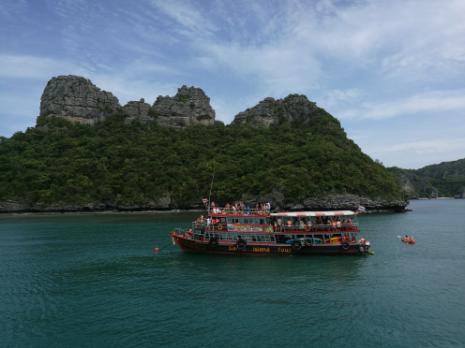 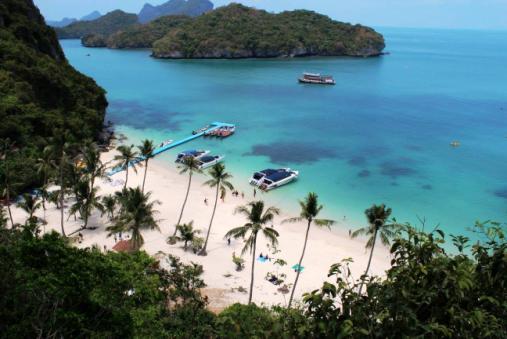 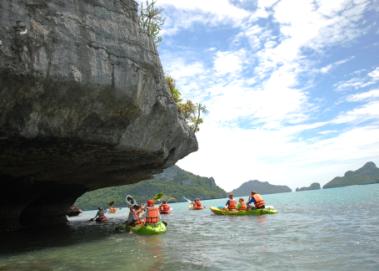 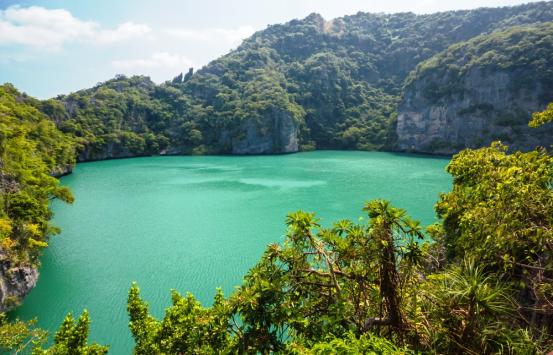 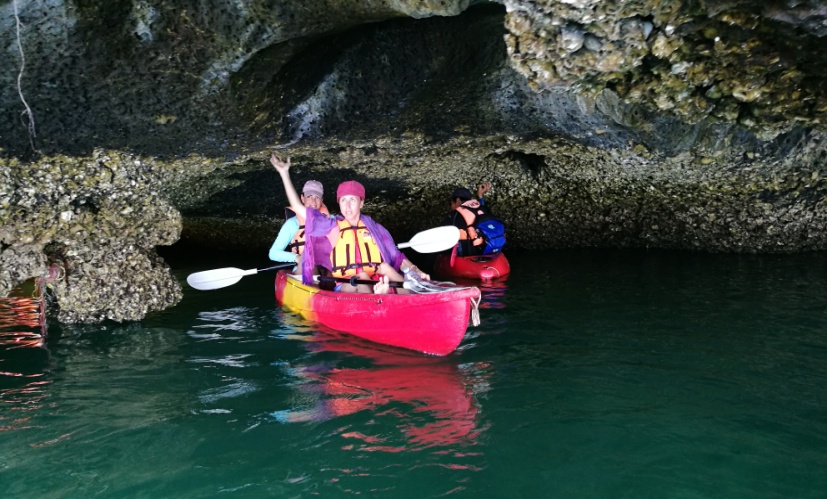 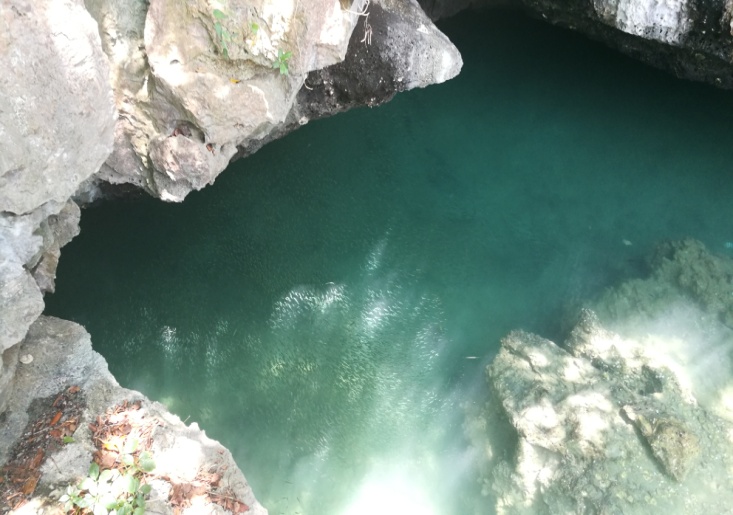 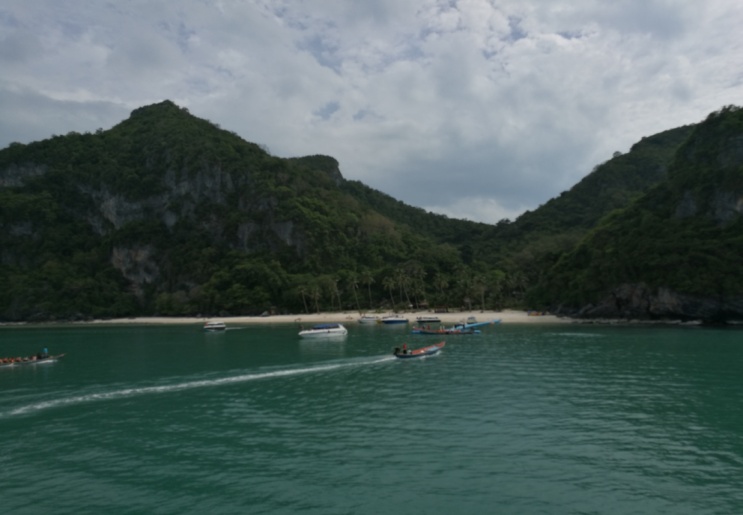 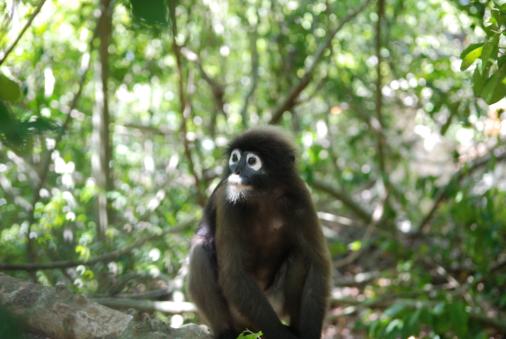 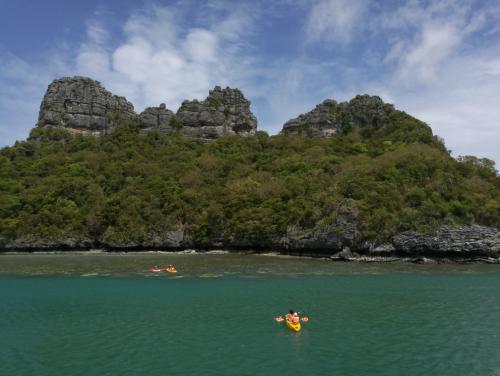 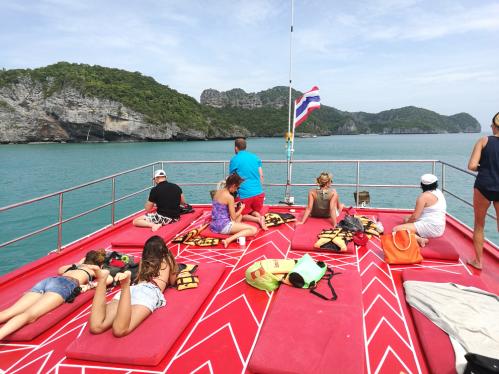 